PUBLICAȚIE CĂSĂTORIEAstăzi 03.11.2022 a  fost înregistrată declarația de căsătorie a d-lui 	SFERLE FLORIN – IONUȚ, în vârstă de 32 ani, domiciliat în Comuna Bratca, sat Ponoară, jud. Bihor și a d-nei  ARDELEAN DINA în vârstă de 31 ani, domiciliată în Comuna Crucișor, sat Iegheriște, jud. Satu Mare.În temeiul art.285 din Codul Civil (legea nr.287/2009 republicată), orice persoană poate face opunere la căsătorie, dacă există o piedică legală ori dacă alte cerinţe ale legii nu sunt îndeplinite.Opunerea la căsătorie se va face numai în scris, cu arătarea dovezilor pe care ea se întemeiază, în termen de 10 zile de la data afişării.Ofiţer de stare civilă                                                                                                    BILA FLORINA – MIHAELA ROMÂNIA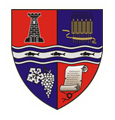 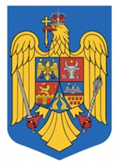 JUDEȚUL BIHORCOMUNA BRATCACOMPARTIMENT STARE CIVILĂLocalitatea Bratca, Nr.126, Cod Poștal: 417080, CIF:4738400,Web: www.primaria-bratca.ro, Tel. 0259/315650, Fax: 0259/473256,E-mail: primaria.bratca@cjbihor.ro, primariabratca@yahoo.comNr. 6596 din 03.11. 2022